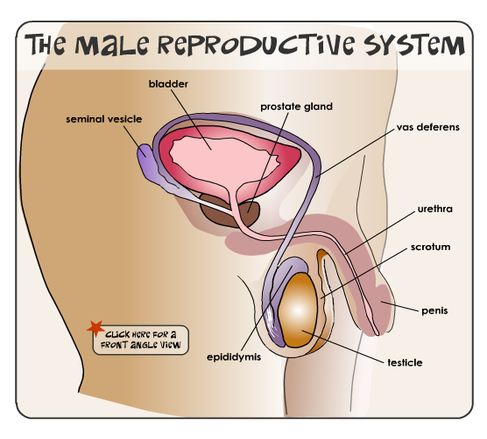 Bladder- holds the urineTestes- male gonads; produce spermProstate gland- produces and adds more fluid to the semenSemen- white sticky fluid that carries and nourishes spermSeminal vesicles- contribute to the production of semenEpididymis- sperm travel here after the testes to wait until they are mature (2 weeks), but can stay for months until ejaculation; after that, they disintegrateVas deferens- carry sperm from the epididymis to the urethraUrethra- passageway for both urine and spermScrotum- loose sac of skin and muscle that houses the two testesPenis- made of shaft and glans (rounded tip), sometimes covered by foreskin if not surgically removed (circumcision)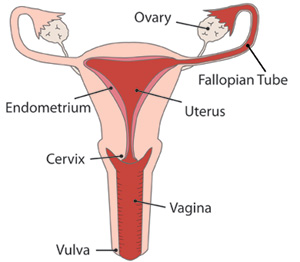 Ovary- female gonads, each month one of them releases a mature ovumFallopian Tube- (also called Oviduct), moves ovum to the uterus; ovum must be fertilized by sperm within 24 hrs inside fallopian tubeUterus- thick-walled, pear-shaped organ that stretches to hold the growing fetusEndometrium- mucous membrane lining the uterus; thickens during menstruation to prepare for babyCervix- narrow portion of uterus, connects the internal and external organs; opens to 10 cm during childbirth to fit baby’s headVagina- muscular tube; penetrated during intercourse and stretches during childbirthVulva- external female organs (includes labia- folds that protect genitalia, and clitoris) 